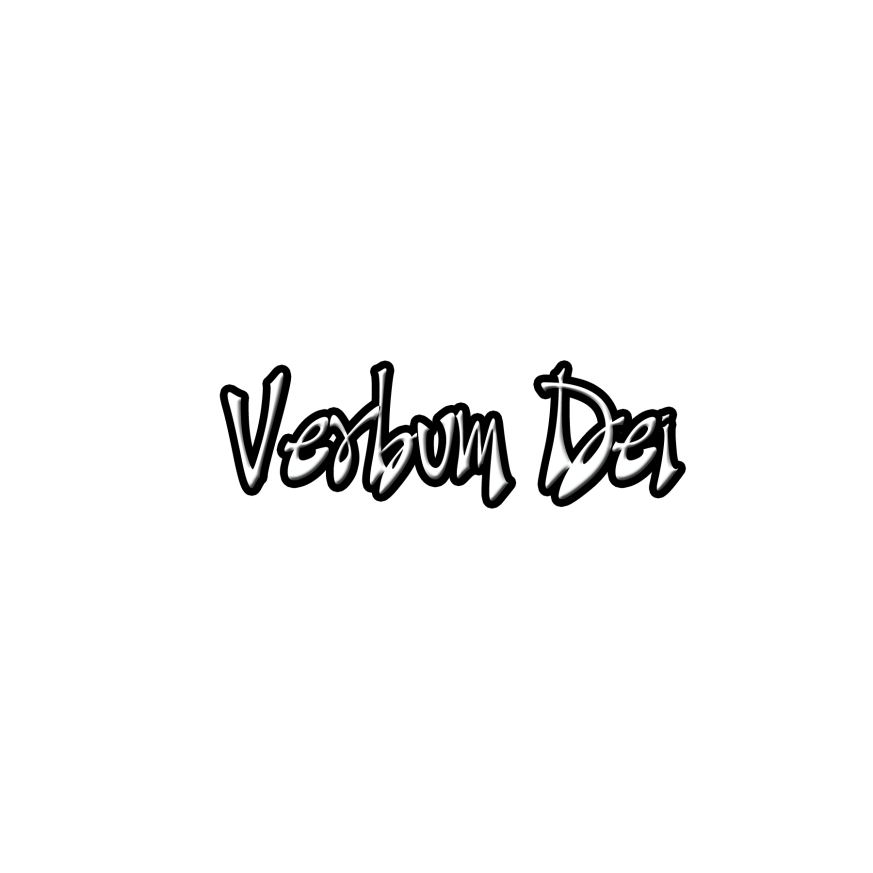 GUIDELINES FOR PRAYERThe Holy TrinityForms his primary home within usAugust 13-19, 2018General Theme: Holy Trinity: constitutes and forms the primary home in which God’s children will be born to Life, in the vital warmth of His Love
General Objective:
To continue building up the VD Family as place of encounter with the Holy Trinity
Objective of the week:To discover or rediscover that the Holy Trinity within us forms the primary home in usINTRODUCTIONThis week we are invited to give thanks to the Holy Trinity who forms us to make us a pleasing dwelling place of himself. We are at awe with what the Lord has been doing in each of our lives, for us to be the primary home of the Trinity. His great love for us makes himself inseparable from our being. God chose the human heart as his dwelling place. We are called to live in companionship with the Trinity. Our bodies are temples of the Holy Spirit. The Trinity desires again for us to be built and be rebuilt with the Trinity’s great love for each one of us. He also desires that we may be one with our brethren that we may be one with them as we are Lord’s name, then, I warn one with the Trinity. He builds and rebuilds our lives and the lives of others so that we can be houses of prayer.  MONDAYWe are God’s temple Memorial of St. Pontian1 Corinthians 3:16 Surely you know that you are God’s temple and that God’s Spirit lives in you!Romans 5:5  “This hope does not disappoint us for God has poured out his love into our hearts by means of the Holy Spirit, who is God’s gift to us.”others.The Holy Trinity created human for and by him. The Trinity never ceases to draw man to himself, and because the Trinity’s great love for human, he made man capable of being his temple where he lives and grows. We are the Trinity’s building on which the Son is our foundation.Am I aware that I am God’s temple and that the Spirit lives within me? Since I am the Trinity’s Temple, am I aware that I am holy as the One who dwells in me is holy?TUESDAYWe belong to GodMemorial of St. Maximilian Mary Kolbe1 Corinthians 6:19–20  “Don’t you know that your body is the temple of the Holy Spirit, who lives in you and who was given to you by God? You don’t belong to yourselves but to God; he bought you for a price. So use your bodies for God’s glory.” Our bodies as the Temple of the Holy Trinity belongs to him alone who possess us with His great love. We are invited to take a look at how we have been using our body.Have I been irresponsible using my body? Have I respected it’s pace(s)? How has been my usage of the Temple that God has entrusted me with? Have I used my body for God’s glory?WEDNESDAYWe have freedomSolemnity of the Assumption of the Blessed Virgin2 Corinthians 3:17“Now, “the Lord” in this passage is the Spirit; and where the Spirit of the Lord is present, there is freedom.”The Trinity brought freedom to us, freedom from our personal slavery. It might be our slavery from materialism, slavery, from pornography, etc. The knowledge that the Trinity is within us bring forth our freedom to do what is right.How did the Trinity bring my freedom over the things that enslave me? What are the other hidden enslavement that I am controlled by and that the Trinity wants to touch to free me from?THURSDAYWe are not aloneMemorial of St. Rock (Roque), healerRomans 5:1-5 “Now that we have been put right with God through faith, we have peace with God through our Lord Jesus Christ. He has brought us by faith into this experience of God’s grace, in which we now live. And so we boast of the hope we have of sharing God’s glory. We also boast of our troubles, because we know that trouble produces endurance, and endurance brings God’s approval and his approval creates hope.”Being chosen by the Trinity to live in is a great honor and gratefulness that humbles us down. As we go through defending the holiness that God has given us as He lives within us. We are aware that our sufferings are allowed by God for us to have perseverance, to please God, and to know always that there is hope for the Trinity is within and lived in us forever. Have I recognized that as I go through sufferings and troubles brings me to the knowledge that the Trinity is with me through all these and that the Trinity teaches me strength of character and teaches me how to please Him?FRIDAYWe have our first family—our barkadasMemorial of St. Clare of Montefalco1 John 3:1- “See how much the Father has loved us! His love is so great that we are called God’s children- and so, in fact, we are. That is why the world does not know us; it has not known God.”Galatian 6:9-10 “So let us not become tired of doing good; for if we do not give up, the time will come when we will reap the harvest. So then, as often as we have the chance, we should do good to everyone, and especially to those who belong to our family in the faith.”All of us are God’s Temple, God is so much happy if all of His children recognize how he is working and living in them. When we are invited to go and sow, rest assured that we someday will reap the harvest. In doing our little but constant goodness to everyone, we reveal that the Trinity lives in us as he lives in them. How beautiful to have that big happy and holy family we could be.Am I sensitive to the calling of the Trinity that as he is our first family and he desires make his family as big as the whole humanity with all its diversity?SATURDAYThe Holy Trinity is the source of our communionMemorial of St. Helena1 John 4:11-16 “Dear Friends, if this is how God loved us, then we should love one another. No one has ever seen God, but if we love one another, God lives in union with us, and his love is made perfect in us. We are sure that we live in union with God and that he lives in union with us, because he has given us his Spirit. And we have seen and tell others that the Father sent his Son to be the Savior of the world. If anyone declares that Jesus is the Son of God, he lives in union with God and God lives in union with him. And we ourselves know and believe the love which God has for us. God is love, and whoever lives in love lives in union with God and God lives in union with him.As temple of the Holy Spirit, we are living testimony of how he works. The Trinity has shown us how to work to be in union first with him and second with our brethren. As the Trinity’s temple, we are encouraged to speak for the truth about the Trinity’s salvific power through Christ, and proclaiming it we made union with Christ and Christ in us and as we are in union with our brothers and sisters. Am I proclaiming the works of the Trinity in my life as he live and make union with me in this life? Have I made my proclamation out of gratefulness and love for the Trinity?SUNDAY20th Sunday in Ordinary Time
1st Reading Proverbs 9:1-6Psalm Psalm 342nd  Reading Eph 5:12-20Gospel John 6:51-58